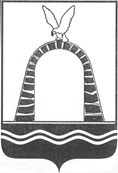 АДМИНИСТРАЦИЯ ГОРОДА БАТАЙСКАПОСТАНОВЛЕНИЕ____________	       	      	№ _______		                 	        	г.  БатайскОб утверждении Плана мероприятий по переходу Администрации города Батайска на использование отечественного офисного программного обеспечения на период до 2020 годаВ целях реализации распоряжения Правительства Российской Федерации от 26.07.2016 № 1588-р «Об утверждении плана перехода органов исполнительной власти и государственных внебюджетных фондов на использование отечественного программного обеспечения»,  постановления Правительства Ростовской области от 13 декабря 2018г. № 803 «Об утверждении Плана мероприятий по переходу органов исполнительной власти Ростовской области на использование отечественного офисного программного обеспечения на период до 2020 года», ПОСТАНОВЛЯЮ:	1. Утвердить План мероприятий по переходу Администрации города Батайска на использование отечественного офисного программного обеспечения на период до 2020 года согласно приложению № 1.	2. Утвердить форму Отчета об исполнении плана мероприятий по переходу на использование отечественного офисного программного обеспечения на период до 2020 года согласно приложению № 2. 	3. Определить ответственного за переход на использование отечественного офисного программного обеспечения заместителя главы Администрации города Батайска Вилкова А.Н.	4. Отраслевым (функциональным) органам Администрации города Батайска:	4.1. Принять аналогичные планы мероприятий по переходу на использование отечественного офисного программного обеспечения на период до 2020 года, и предоставлять отчеты об их исполнении в Администрацию города Батайска, до 15 октября, по форме согласно приложению № 2.	4.2. Определить ответственных должностных лиц, не ниже уровня заместителя руководителя отраслевого (функционального) органа Администрации города Батайска, за переход на использование отечественного офисного программного обеспечения.		5. Контроль  за   выполнением   настоящего  постановления  возложить  на  заместителя главы Администрации города Батайска Вилкова А.Н.Глава Администрациигорода Батайска                                                                                                           Г.В. ПавлятенкоПроект вносит отдел информационно-коммуникационных технологийАдминистрации города БатайскаПриложение № 1 к постановлению Администрации города Батайска                                                                       от ______________  № ________План мероприятий по переходу Администрации города Батайска на использование отечественного офисного программного обеспечения на период до 2020 года Используемые сокращения:План – План мероприятий по переходу Администрации города Батайска на использование отечественного офисного программного обеспечения на период до 2020 года.Начальник общего отдела Администрации горда Батайска													             В.С. МирошниковаПриложение № 2 к постановлению Администрации города Батайска                                                                       от ______________  № ________Отчет об исполнении плана мероприятий по переходу на использование отечественного офисного программного обеспечения на период до 2020 года __________________________________________________________________________________________________________(Администрация города Батайска, отраслевой (функциональный) орган)_____________________________________________________________________________________________________________(количество пользователей автоматизированных рабочих мест, и (или) абонентских устройств радиоподвижной связи, и (или) серверного оборудования, и (или) с применением «облачной» технологии (штук)за 20____ годПримечания:1. Для оценки эффективности перехода Администрации города Батайска, отраслевых (функциональных) органов на использование отечественного офисного программного обеспечения используются следующие индикаторы:	2. В случае невозможности выполнения целевых показателей перехода на использование отечественного офисного программного обеспечения необходимо подготовить обоснование невозможности выполнения целевых показателей, содержащее в том числе:функциональную классификацию автоматизированных рабочих мест работников Администрации города Батайска отраслевых (функциональных) органов и требований, предъявляемых к ним в части использования офисного программного обеспечения (для каждого типа офисного программного обеспечения), в соответствии с установленными в Администрации города Батайска отраслевых (функциональных) органах должностными функциональными обязанностями работников Администрации города Батайска отраслевых (функциональных) органов и функциональными требованиями, предъявляемыми прикладным программным обеспечением, используемым в Администрации города Батайска отраслевых (функциональных) органах;сведения о мероприятиях, направленных на модернизацию прикладного программного обеспечения (с указанием перечня прикладного программного обеспечения), используемого государственным органом или органом местного самоуправления в целях обеспечения взаимодействия и совместимости с отечественным офисным программным обеспечением, а также сроках их реализации (для каждого прикладного программного обеспечения);сведения о плановых сроках достижения целевых показателей перехода на использование отечественного офисного программного обеспечения (для каждого типа офисного программного обеспечения), с указанием ежегодных показателей перехода на использование отечественного офисного программного обеспечения (нарастающим итогом).3. К офисному программному обеспечению относятся операционная система, коммуникационное программное обеспечение, офисный пакет, почтовые приложения, органайзер, средства просмотра, интернет-браузер, редактор презентаций, табличный редактор, текстовый редактор, программное обеспечение файлового менеджера, справочно-правовая система, программное обеспечение системы электронного документооборота и средства антивирусной защиты.Отечественное офисное программное обеспечение – офисное программное обеспечение, сведения о котором включены в единый реестр российских программ для электронных вычислительных машин и баз данных, созданный в соответствии с постановлением Правительства Российской Федерации от 16.11.2015 № 1236 «Об установлении запрета на допуск программного обеспечения, происходящего из иностранных государств, для целей осуществления закупок для обеспечения муниципальных нужд».Иностранное программное обеспечение – программное обеспечение, сведения о котором не включены в единый реестр российского программного обеспечения.Переход на использование отечественного офисного программного обеспечения осуществляется в отношении:иностранного офисного программного обеспечения, ранее установленного и используемого в Администрации города Батайска отраслевых (функциональных) органах в результате приобретения права (либо продления срока действия права) на использование такого программного обеспечения независимо от вида договора и (или) соглашения на материальном носителе и (или) в электронном виде по каналам связи в соответствии с законодательством Российской Федерации и (или) предустановленного производителем программного обеспечения и (или) производителем оборудования и (или) иной организацией на персональных электронных вычислительных машинах, устройствах терминального доступа, абонентских устройствах радиоподвижной связи, иных технических средствах и программно-аппаратных комплексах, в том числе на серверном оборудовании, используемых в Администрации города Батайска отраслевых (функциональных) органах, и (или) используемого в Администрации города Батайска отраслевых (функциональных) органах в результате закупки товаров, работ, услуг, предусматривающих предоставление пользователям в Администрации города Батайска отраслевых (функциональных) органах офисного программного обеспечения посредством использования каналов связи и внешней информационно-технологической и программно-аппаратной инфраструктуры, обеспечивающей сбор, обработку и хранение данных (далее – инфраструктура центра обработки данных, услуги центра обработки данных по предоставлению офисного программного обеспечения), и (или) посредством предоставления заказчику в пользование программно-аппаратных комплексов, на которых установлено и (или) функционирует офисное программное обеспечение;офисного программного обеспечения, планируемого к приобретению в Администрацию города Батайска отраслевые (функциональные) органы (приобретение исключительных прав и (или) прав на использование программного обеспечения в соответствии с законодательством Российской Федерации), для использования на персональных электронных вычислительных машинах, устройствах терминального доступа, абонентских устройствах радиоподвижной связи, иных технических средствах и программно-аппаратных комплексах, в том числе на серверном оборудовании, и (или) устанавливаемого производителем программного обеспечения и (или) производителем оборудования и (или) иной организацией на планируемых к закупке в Администрацию города Батайска отраслевые (функциональные) органы автоматизированных рабочих местах пользователей, абонентских устройствах радиоподвижной связи, иных технических средствах и программно-аппаратных комплексах, в том числе серверном оборудовании, и (или) офисного программного обеспечения, планируемого к использованию в  Администрации города Батайска отраслевых (функциональных) органах в результате закупки товаров, работ, услуг, предусматривающих предоставление пользователям в Администрации города Батайска отраслевых (функциональных) органах офисного программного обеспечения посредством оказания услуг центра обработки данных по предоставлению офисного программного обеспечения и (или) посредством предоставления заказчику в пользование программно-аппаратных комплексов, на которых установлено и (или) функционирует офисное программное обеспечение;новых версий офисного программного обеспечения и (или) его отдельных компонентов и (или) программных модулей, исключительные права и (или) права на использование которых возникают на основании заключаемых Администрацией города Батайска отраслевыми (функциональными) органами договоров и (или) соглашений о технической поддержке и (или) эксплуатации (обеспечении функционирования) программного обеспечения и (или) программно-аппаратных комплексов, на которых установлено и (или) функционирует офисное программное обеспечение.Начальник общего отделаАдминистрации города Батайска                                                              					                         В.С. Мирошникова№ п/пНаименование мероприятияСроквыполненияОжидаемый результатОтветственный исполнитель123451. Мероприятия, направленные на подготовку к переходу на отечественное офисное программное обеспечение1. Мероприятия, направленные на подготовку к переходу на отечественное офисное программное обеспечение1. Мероприятия, направленные на подготовку к переходу на отечественное офисное программное обеспечение1. Мероприятия, направленные на подготовку к переходу на отечественное офисное программное обеспечение1. Мероприятия, направленные на подготовку к переходу на отечественное офисное программное обеспечение1.1.Провести анализ используемого офисного программного обеспечения с целью определения использования офисного программного обеспечения, происходящего из иностранных государств, и использования отечественного офисного программного обеспеченияв течение трех месяцев с даты утверждения Плана определены показатели использования офисного программного обеспечения:доля пользователей, использующих отечественное офисное программное обеспечение в Администрации города Батайскаотдел информационно-коммуникационных технологий Администрации города Батайска 1.2.Провести анализ сведений о программном обеспечении, включенном в единый реестр российского программного обеспечения, определить перечень потенциальных отечественных программ для электронных вычислительных машин и баз данных, реализующих функции офисного программного обеспечения, для дальнейшего перехода на его преимущественное использование в своей деятельностив течение трех месяцев с даты утверждения Планасформирован перечень потенциального отечественного офисного программного обеспечения для дальнейшего перехода на его преимущественное использование в Администрации города Батайска отдел информационно-коммуникационных технологий Администрации города Батайска1.3.Провести анализ требований, предъявляемых законодательством Российской Федерации к функционированию различных типов офисного программного обеспечения, в том числе функциональных требований и требований по обеспечению информационной безопасностив течение четырёх месяцев с даты утверждения Планасформирован перечень требований, предъявляемых законодательством Российской Федерации к функционированию различных типов офисного программного обеспечения, в том числе функциональных требований и требований по обеспечению информационной безопасностиотдел информационно-коммуникационных технологий Администрации города Батайска1.4.Провести оценку совместимости перечня потенциального отечественного офисного программного обеспечения с муниципальными информационными системамив течение четырех месяцев с даты утверждения Планасформирован перечень муниципальных информационных систем, совместимых с отечественным офисным программным обеспечениемотдел информационно-коммуникационных технологий Администрации города Батайска1.5.Провести тестирование перечня потенциального отечественного офисного программного обеспечения в работе Администрации города Батайска в течение пяти месяцев с даты утверждения Планасформирован объем заменяемого оборудования и прикладного программного обеспечения с целью обеспечения совместимости с отечественным офисным программным обеспечениемотдел информационно-коммуникационных технологий Администрации города Батайска2. Мероприятия, направленные на модернизацию прикладного программного обеспечения информационных системи модернизацию технологической инфраструктуры в целях обеспечения совместимости с отечественным офисным программным обеспечением2. Мероприятия, направленные на модернизацию прикладного программного обеспечения информационных системи модернизацию технологической инфраструктуры в целях обеспечения совместимости с отечественным офисным программным обеспечением2. Мероприятия, направленные на модернизацию прикладного программного обеспечения информационных системи модернизацию технологической инфраструктуры в целях обеспечения совместимости с отечественным офисным программным обеспечением2. Мероприятия, направленные на модернизацию прикладного программного обеспечения информационных системи модернизацию технологической инфраструктуры в целях обеспечения совместимости с отечественным офисным программным обеспечением2. Мероприятия, направленные на модернизацию прикладного программного обеспечения информационных системи модернизацию технологической инфраструктуры в целях обеспечения совместимости с отечественным офисным программным обеспечением2.1.Сформировать перечень мероприятий, направленных на модернизацию муниципальных информационных систем с целью обеспечения совместимости с отечественным офисным программным обеспечениемв течение шести месяцев с даты утверждения Планасформирован календарный план модернизации муниципальных информационных систем с целью обеспечения совместимости с отечественным офисным программным обеспечениемотдел информационно-коммуникационных технологий Администрации города Батайска 2.2.Сформировать требования к функциональным, техническим, эксплуатационным характеристикам, предъявляемым к персональным электронным вычислительным машинам, иным средствам вычислительной техники и периферийным устройствам, планируемым к закупке в последующие периоды с учетом необходимости обеспечения совместимости с отечественным офисным программным обеспечениемв четырех месяцев с даты утверждения Планасформирован перечень технических требований к персональным электронным вычислительным машинам, иным средствам вычислительной техники и периферийным устройствам для использования в закупочной деятельности с целью обеспечения совместимости оборудования с отечественным офисным программным обеспечениемотдел информационно-коммуникационных технологий Администрации города Батайска 3. Мероприятия, направленные на обеспечение перехода Администрации города Батайска на использование отечественного офисного программного обеспечения3. Мероприятия, направленные на обеспечение перехода Администрации города Батайска на использование отечественного офисного программного обеспечения3. Мероприятия, направленные на обеспечение перехода Администрации города Батайска на использование отечественного офисного программного обеспечения3. Мероприятия, направленные на обеспечение перехода Администрации города Батайска на использование отечественного офисного программного обеспечения3. Мероприятия, направленные на обеспечение перехода Администрации города Батайска на использование отечественного офисного программного обеспечения3.1.Предусмотреть реализацию мероприятий, направленных на формирование у работников Администрации города Батайска  необходимых навыков по установке, обеспечению функционирования и использованию отечественного офисного программного обеспеченияв течение четырех месяцев с даты утверждения Планасформирован перечень открытых источников, предоставляющий информацию по установке, обеспечению функционирования и использованию отечественного офисного программного обеспечения;повышена компетентность работниковотдел информационно-коммуникационных технологий Администрации города Батайска3.2.Провести анализ существующих планов закупки офисного программного обеспечения, в том числе закупки прав на использование офисного программного обеспечения и закупки услуг по технической поддержке (обновлений) офисного программного обеспечения, сведения о котором не включены в единый реестр российского программного обеспечения, на последующие периоды и провести их корректировку с учетом задач по переходу на использование отечественного офисного программного обеспечения в соответствии с заданными индикаторами эффективностив течение четырех месяцев с даты утверждения Планапланы закупок сформированы с учетом Плана;подготовлена информация об объеме планируемых закупок в субъекте в части перехода на использование отечественного офисного программного обеспеченияотдел информационно-коммуникационных технологий Администрации города Батайска3.3.Организовать мониторинг хода реализации Плана ежегодноподготовлен отчет о показателях использования офисного программного обеспечения:доля пользователей, использующих отечественное офисное программное обеспечение в Администрации города Батайска, от общего числа пользователей (процентов)отдел информационно-коммуникационных технологий Администрации города Батайска4. Иные мероприятия4. Иные мероприятия4. Иные мероприятия4. Иные мероприятия4. Иные мероприятия4.1.Внести изменения в правовые акты, в том числе в сфере организации делопроизводства и документооборота, а также устанавливающие требования к элементам информационно-технологической инфраструктуры, в проектную и эксплуатационную документацию на муниципальных информационные системы, в части исключения из указанных правовых актов и документов положений, связанных с использованием конкретных наименований производителей, являющихся правообладателями иностранного офисного программного обеспечения, торговых наименований иностранного офисного программного обеспечения, проприетарных шрифтов, принадлежащих компаниям-правообладателям иностранного офисного программного обеспечения и (или) иным иностранным компаниям, а также форматов (расширений), применяемых для создания и сохранения электронных документов и используемых в иностранном офисном программном обеспечениив течение одиннадцати месяцев с даты утверждения Планаподготовлен календарный план внесения изменений в правовые акты, в том числе в сфере организации делопроизводства и документооборота, а также устанавливающие требования к элементам информационно-технологической инфраструктуры, в проектную и эксплуатационную документацию на муниципальные информационные системы, в части исключения из указанных правовых актов и документов положений, связанных с использованием конкретных наименований производителей, являющихся правообладателями иностранного офисного программного обеспечения, торговых наименований иностранного офисного программного обеспечения, проприетарных шрифтов, принадлежащих компаниям-правообладателям иностранного офисного программного обеспечения и (или) иным иностранным компаниям, а также форматов (расширений), применяемых для создания и сохранения электронных документов и используемых в иностранном офисном программном обеспеченииотдел информационно-коммуникационных технологий Администрации города Батайска№ п/пНаименование категории (типа) офисного программного обеспеченияНаименование целевого показателяЗначение целевого показателяЗначение целевого показателя№ п/пНаименование категории (типа) офисного программного обеспеченияНаименование целевого показателяштук (человек)процентов123451.Офисный пакет, включающий не менее 4 из следующих категорий программного обеспечения: текстовый редактор, табличный редактор, редактор презентаций, коммуникационное программное обеспечение, программное обеспечение файлового менеджера, органайзер, средства просмотра, почтовые приложенияпоказатель 1. Доля отечественного офисного программного обеспечения, используемого и предоставляемого пользователям автоматизированных рабочих мест, и (или) абонентских устройств радиоподвижной связи, и (или) серверного оборудования, и (или) с применением «облачной» технологии, от общего объема используемого офисного программного обеспечения2.Операционные системыпоказатель 2. Доля отечественного офисного программного обеспечения, установленного и используемого на автоматизированных рабочих местах пользователя и (или) на серверном оборудовании, от общего количества используемых операционных систем3.Справочно-правовая системапоказатель 3. Доля пользователей, использующих отечественное офисное программное обеспечение, от общего числа пользователей4.Программное обеспечение системы электронного документооборотапоказатель 4. Доля пользователей, использующих отечественное офисное программное обеспечение, от общего числа пользователей5.Средства антивирусной защитыпоказатель 5. Доля отечественного офисного программного обеспечения, установленного и используемого, от общего объема используемого офисного программного обеспечения6.Интернет-браузерыпоказатель 6. Доля пользователей, использующих отечественное офисное программное обеспечение, от общего числа пользователейНаименованиецелевого показателя2019 год2020 годПоказатель 135 процентов60 процентовПоказатель 230 процентов50 процентовПоказатель 3100 процентов100 процентовПоказатель 460 процентов100 процентовПоказатель 5100 процентов100 процентовПоказатель 630 процентов50 процентов